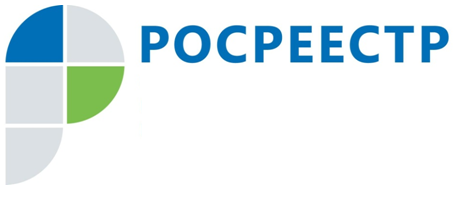 Присвоение адреса объекту недвижимостиАдрес объекта недвижимости, будь то земельный участок, здание, сооружение, помещение или объект незавершенного строительства – это характеристика, которая определяет местоположение объекта недвижимости в пределах населенного пункта либо за его пределами. Поэтому, в первую очередь, адрес должен быть уникальным и неповторяющимся, то есть определенный адрес может быть присвоен только одному объекту! Для того, чтобы адрес был упорядочен, легитимен, Постановлением Правительства РФ от 19 ноября 2014 г. № 1221 утверждены правила присвоения,  изменения и аннулирования адресов.Каким же образом можно присвоить адрес объекту недвижимости? Адрес присваивает орган местного самоуправления по собственной инициативе или на основании заявления правообладателя объекта недвижимости, либо его законного представителя.Следует отметить, в случае образования нового объекта недвижимости, адрес присваивается одновременно с его образованием, то есть постановка на государственный кадастровый учет и (или) регистрация права осуществляется уже в отношении объекта недвижимости с присвоенным адресом, что также подтверждает уникальность объекта недвижимости – неповторяющийся кадастровый номер и индивидуальный адрес! Но для того, чтобы действительно адрес не мог дважды повториться, существует Федеральная Информационная Адресная Система (ФИАС). Одновременно с присвоением соответствующим органом местного самоуправления адреса объекту недвижимости, указанный адрес вносится в ФИАС. Кроме того, ФИАС – общедоступный ресурс, доступ к которому неограничен, и любое заинтересованное лицо может посмотреть информацию об адресе интересующего его объекта недвижимости.Контакты для СМИПресс-служба Управления Росреестра по Смоленской областиE-mail: 67_upr@rosreestr.ruwww.rosreestr.ruАдрес: 214025, г. Смоленск, ул. Полтавская, д. 8